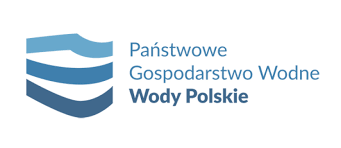 Załącznik nr 2 do OgłoszeniaZGŁOSZENIE UDZIAŁU W odpowiedzi na Ogłoszenie o  Dialogu technicznym poprzedzającym ogłoszenie postępowania o udzielenie zamówienia publicznego, którego przedmiotem będzie udostępnienie informatycznej platformy zakupowej, do udzielania zamówień publicznych 
przy użyciu środków komunikacji elektronicznej (znak sprawy: KAK.280.1.2019), 
z dnia 23 sierpnia 2019 r., składam niniejszym Zgłoszenie udziału w Dialogu Technicznym organizowanym przez Państwowe Gospodarstwo Wodne Wody Polskie, ul. Grzybowska 80/82, 00-844 Warszawa, NIP 527-28-25-616, REGON 368302575. Zgłaszający:Nazwa: … .Adres: … .Tel: …, e-mail: … .Dane osoby upoważnionej przez Zgłaszającego do kontaktów:Imię i nazwisko: … .Funkcja: ….Tel: …, e-mail: …Oświadczenia W związku ze Zgłoszeniem do udziału w Dialogu Technicznym oświadczam, iż:jestem należycie umocowany/a do reprezentowania Zgłaszającego, na dowód czego przedkładam dokument potwierdzający moje umocowanie;Zgłaszający posiada doświadczenie wymagane w pkt VI Ogłoszenia, na dowód czego przedkładam Wykaz zawierający informacje o zrealizowanych zamówieniach oraz poświadczenia / referencje potwierdzające ich należytą realizację. zapoznałem się z Regulaminem przeprowadzania Dialogu technicznego i w całości akceptuję jego postanowienia;wyrażam zgodę na przetwarzanie i przechowywanie przez Państwowe Gospodarstwo Wodne Wody Polskie z siedzibą w Warszawie informacji zawartych w niniejszym Zgłoszeniu dla celów Dialogu technicznego lub postępowania 
o udzielenie zamówienia publicznego;stosownie do § 6 Regulaminu przeprowadzenia Dialogu technicznego udzielam bezwarunkowej zgody na wykorzystanie informacji przekazywanych w toku Dialogu technicznego, w tym również informacji stanowiących przedmiot praw autorskich Zgłaszającego, na potrzeby przeprowadzenia Dialogu technicznego lub postępowania o udzielenie zamówienia publicznego, z zastrzeżeniem 
§ 7 Regulaminu przeprowadzania Dialogu technicznego.Zgłaszający wypełnił obowiązki informacyjne przewidziane w art. 13 lub 
art. 14 RODO wobec osób fizycznych, od których dane osobowe bezpośrednio lub pośrednio pozyskałem w celu ubiegania się o udział w Dialogu technicznym*;Zgłaszający nie przekazuje danych osobowych innych niż bezpośrednio mnie dotyczących lub zachodzi wyłączenie stosowania obowiązku informacyjnego, stosownie do art. 13 ust. 4 lub art. 14 ust. 5 RODO*. * niewłaściwe skreślić. ________________________                                                			 ____________________________________________(miejscowość i data)                                                                 			w imieniu ZgłaszającegoZałączniki:Dokument potwierdzający umocowanie do reprezentowania Zgłaszającego;Wykaz zrealizowanych zamówień;Poświadczenia / referencje potwierdzające należytą realizację zamówień. 